NATIONAL PUBLIC PARTICIPATION NETWORK CONFERENCETHURSDAY 19th OCTOBER 2017, SLIGOThe first National PPN Conference will be held on Thursday 19th October 2017 in the Clayton Hotel, Sligo.  It is being hosted by Sligo PPN in conjunction with the Department of Rural and Community Development (DRCD). Who should attend?The Conference is targeted at PPN Secretariats, PPN Members, Resource Workers, Volunteers, Elected Members, Local Authority staff supporting the PPN structure, Partnership / Local Development Companies and LCDCs. TopicsDevelopment of PPNs; Statements of Wellbeing; Developing Policies and Models of Best Practice.  The Conference will also provide excellent opportunities for networking and reviewing the strengths, challenges, opportunities and threats encountered to date.  Conference Programme / SpeakersThe conference will focus on the progression of PPNs at local and national level, how they can influence policy, develop collaborations between PPNs and Local Government and strategising and building for the future.  There will be input from the DRCD, breakout sessions giving voice to individual input on issues around Social, Economic, Democratic and Environmental themes and an overview of PPN Models of Best Practice.  Inspirational guest speakers on the day will include Mr John Lonergan, Former Prison Governor and Management Expert; Mr Michael Ewing, Co-ordinator of the Environmental Pillar.  Registration 		https://www.eventbrite.ie/e/national-public-participation-network-conferenceTo encourage participation and access there is no conference fee applying   Queries to Sligo PPN Office on 071 9114430; e-mail: ppn@sligococo.ie 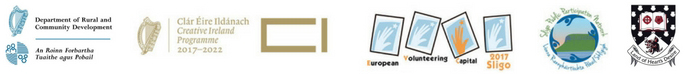 